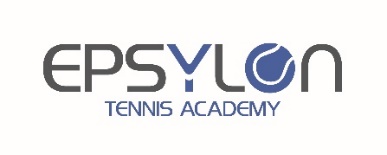 Inscription Session Hiver 2018/2019		NEUPREA nous renvoyer par mail à : neupretennischallenge@gmail.comNom et prénom 	:Date de naissance 	:Niveau :	Débutant 		:		Perfectionnement 	:		Classé 		:Adresse e-mail	:N° de gsm		:Formule choisie	:	Paiement effectué sur le compte BE39 0011 3464 0019 du TC Neupré en date du (pour nous aider, indiquer le nom du donneur d’ordre) :Disponibilités (les cases marquées d’une croix sont proposées, veuillez choisir celles qui vous conviennent en les marquant d’un chiffre de 1 à 5 en fonction de vos préférences)Remarques :Pour accord de nos conditions générales, signature des parentsLundiMardiMercrediJeudiVendrediSamediDimanche09:00xx10:00xx11:00xx12:00xx13:00xxx14:00xxx15:00xxx16:00xxxxxx17:00xxxxxx18:00xxxxxx19:00xxxxx20:00xxx21:00x xx